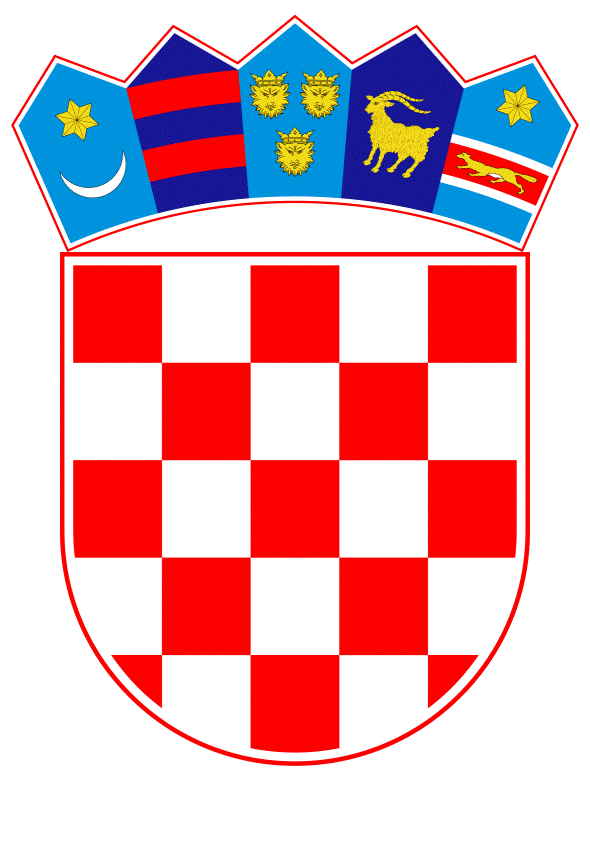 VLADA REPUBLIKE HRVATSKEZagreb, 19. lipnja 2019.______________________________________________________________________________________________________________________________________________________________________________________________________________________________Na temelju članka 7. Zakona o sklapanju i izvršavanju međunarodnih ugovora (Narodne novine, broj 28/96), Vlada Republike Hrvatske je na sjednici održanoj dana _________ 2019. godine donijela  O D L U K Uo pokretanju postupka za sklapanje Sporazuma o zaštiti ulaganja između Europske unije i njezinih država članica, s jedne strane, i Socijalističke Republike Vijetnama, s druge straneI.Na temelju članka 139. Ustava Republike Hrvatske (Narodne novine, br. 85/10 - pročišćeni tekst i 5/14 - Odluka Ustavnog suda Republike Hrvatske), pokreće se postupak za sklapanje Sporazuma o zaštiti ulaganja između Europske unije i njezinih država članica, s jedne strane, i Socijalističke Republike Vijetnama, s druge strane (u daljnjem tekstu: Sporazum). II.Pregovori o sklapanju Sporazuma vodili su se na temelju pregovaračkih smjernica koje je Vijeće Europske unije donijelo 23. travnja 2007. i dopunilo 15. listopada 2013. godine.Ovaj je Sporazum prvi sporazum o zaštiti ulaganja koji Republika Hrvatska sklapa sa Socijalističkom Republikom Vijetnam (u daljnjem tekstu: Vijetnam) i drugi u nizu sporazuma o zaštiti ulaganja koji Europska unija sklapa s nekim azijskim partnerom. Sporazum je sastavni dio sveobuhvatnog bilateralnog odnosa između Europske unije i Vijetnama uređenog Okvirnim sporazumom o sveobuhvatnom partnerstvu i suradnji između Europske unije i njezinih država članica, s jedne strane, i Socijalističke Republike Vijetnama, s druge strane, potpisanom 27. lipnja 2012. godine te sporazumom o slobodnoj trgovini koji će se potpisati istoga dana kada i Sporazum. Potpisivanje Sporazuma predviđeno je za 25. lipnja 2019. na marginama sastanka Vijeća za opće poslove (GAC). Stupanjem na snagu Sporazuma zamijenit će se i unaprijedit dvadeset i jedan (21) postojeći bilateralni ugovor o ulaganjima između Vijetnama i država članica Europske unije.III.Sporazum sadrži odredbe o zaštiti ulaganja, rješavanju sporova između ulagača i stranke te rješavanju sporova između stranaka. Institucionalnim odredbama predviđeno je osnivanje Odbora koji se sastoji od predstavnika Europske unije i Vijetnama, a čija je glavna zadaća nadzirati i olakšavati provedbu te primjenu Sporazuma. Cilj je Sporazuma poboljšati ulagačke odnose između Europske unije i Vijetnama. Sporazum će donijeti koristi ulagačima iz Europske unije osiguravanjem visoke razine zaštite njihovih ulaganja u Vijetnamu, uz istovremenu zaštitu prava Europske unije i njezinih država članica na reguliranje i provođenje legitimnih ciljeva javne politike, kao što je zaštita javnog zdravlja, sigurnosti i okoliša. Sporazumom se osniva stalni međunarodni i potpuno neovisni sustav rješavanja sporova koji se sastoji od stalnog prvostupanjskog suda i stalnog žalbenog suda koji će provoditi postupke rješavanja sporova na transparentan i nepristran način.IV.Prihvaća se Nacrt sporazuma. Nacrt sporazuma iz stavka 1. ove točke, sastavni je dio ove Odluke. V.Pregovori za sklapanje Sporazuma vođeni su u skladu s postupkom predviđenim člankom 218. Ugovora o funkcioniranju Europske unije te u tu svrhu nije potrebno osiguranje dodatnih sredstava u državnom proračunu Republike Hrvatske.VI.Sporazum će, u ime Republike Hrvatske, potpisati potpredsjednica Vlade Republike Hrvatske i ministrica vanjskih i europskih poslova. U slučaju njezine spriječenosti, ovlašćuje se izvanredni i opunomoćeni veleposlanik Republike Hrvatske u svojstvu stalnog predstavnika Republike Hrvatske pri Europskoj uniji i pri Europskoj zajednici za atomsku energiju da, u ime Republike Hrvatske, potpiše Sporazum. VII.Izvršavanje Sporazuma ne zahtijeva dodatna financijska sredstva iz državnog proračuna Republike Hrvatske. Naime, Sporazumom su predviđene određene, značajne financijske obveze za Europsku uniju i njezine države članice, koje će se s jedne strane namiriti kroz Opći proračun Europske unije, a s druge strane kroz nacionalne proračune država članica. U odnosu na Republiku Hrvatsku, potrebna financijska sredstva osigurat će se u okviru redovitih planiranih proračunskih sredstava državnih tijela nadležnih za provedbu Sporazuma. VIII.Sporazum ne zahtijeva donošenje novih ili izmjenu postojećih propisa, ali podliježe potvrđivanju sukladno članku 18. Zakona o sklapanju i izvršavanju međunarodnih ugovora. KLASA:URBROJ:Zagreb,        PREDSJEDNIK 									mr. sc. Andrej PlenkovićOBRAZLOŽENJESporazum o zaštiti ulaganja između Europske unije i njezinih država članica, s jedne strane, i Socijalističke Republike Vijetnama, s druge strane (u daljnjem tekstu: Sporazum) je mješoviti međunarodni ugovor koji se sklapa unutar okvira Europske unije. Kako bi Republika Hrvatska kao država članica Europske unije mogla pristupiti potpisivanju predmetnog Sporazuma, potrebno je da Vlada Republike Hrvatske temeljem članka 7. Zakona o sklapanju i izvršavanju međunarodnih ugovora (Narodne novine, broj 28/96) donese Odluku o pokretanju postupka za sklapanje Sporazuma. Dana 23. travnja 2007. godine Vijeće Europske unije (u daljnjem tekstu: Vijeće) je ovlastilo Europsku komisiju (u daljnjem tekstu: Komisija) da započne pregovore o međuregionalnom sporazumu o slobodnoj trgovini s državama članicama Udruge zemalja jugoistočne Azije (ASEAN). Kako dogovor o međuregionalnom sporazumu nije bilo moguće postići, Vijeće je 22. prosinca 2009. godine ovlastilo Komisiju za pokretanje bilateralnih pregovora s pojedinim državama članicama ASEAN-a. Pregovori sa Socijalističkom Republikom Vijetnam (u daljnjem tekstu: Vijetnam) započeli su u lipnju 2012. godine. Dana 15. listopada 2013. godine Vijeće je ovlastilo Komisiju da pregovore sa Vijetnamom proširi i na zaštitu ulaganja. Politički dogovor s Vijetnamom postignut je u prosincu 2015. godine. Dana 16. svibnja 2017. godine Sud Europske unije potvrdio je u svom Mišljenju 2/15 da je dio odredbi sporazuma koji je u pregovorima dogovoren sa Singapurom u podijeljenoj nadležnosti Europske unije i država članica (odredbe o neizravnim ulaganjima i odredbe o rješavanju sporova između ulagača i države u kojima su tuženici države članice), a preostali dio u isključivoj nadležnosti Europske unije. Kako bi se olakšalo potpisivanje i sklapanje, usuglašeni tekst s Vijetnamom prilagođen je, sukladno navedenom Mišljenju Suda, tako da tvori dva samostalna sporazuma: sporazum o slobodnoj trgovini i sporazum o zaštiti ulaganja. Potpisivanje oba sporazuma predviđeno je za kraj lipnja 2019.Ovaj je Sporazum prvi sporazum o zaštiti ulaganja koji Republika Hrvatska sklapa sa Vijetnamom i drugi u nizu sporazuma o zaštiti ulaganja koji Europska unija sklapa s nekim azijskim partnerom (prvi je bio s Republikom Singapur). Sporazum će zamijeniti i unaprijediti dvadeset i jedan (21) bilateralni ugovor o ulaganjima između Vijetnama i država članica Europske unije. Sveukupni bilateralni odnosi između stranaka uređeni su Okvirnim sporazumom o sveobuhvatnom partnerstvu i suradnji između Europske unije i njezinih država članica, s jedne strane, i Socijalističke Republike Vijetnama, s druge strane, potpisanom 27. lipnja 2012. godine koji je stupio na snagu u listopadu 2016. godine (u daljnjem tekstu: Okvirni sporazum). Sklapanjem Sporazuma stvara se pravni okvir za daljnji razvoj ulaganja između stranaka i produbljuju bilateralni odnosi uređeni Okvirnim sporazumom i sklapanjem sporazuma o slobodnoj trgovini. Ovo je treći sporazum koji sadrži novi pristup Europske unije zaštiti ulaganja i rješavanju investicijskih sporova nakon Sveobuhvatnog gospodarskog i trgovinskog sporazuma (CETA) između Kanade, s jedne strane, i Europske unije i njezinih država članica, s druge strane (Narodne novine - Međunarodni ugovori, broj 9/2017) i Sporazuma o zaštiti ulaganja između Europske unije i njezinih država članica, s jedne strane, i Republike Singapura, s druge strane koji je potpisan 19. listopada 2018. godine. Sporazum, s jedne strane, osigurava visoku razinu zaštite ulaganja, a s druge strane, nastoji ostvariti ravnotežu između transparentne zaštite ulagača i zaštite prava Europske unije i Vijetnama na reguliranje i provođenje legitimnih ciljeva javne politike. Ulagačima iz Europske unije i njihovim ulaganjima u Vijetnamu omogućava se pošten i pravičan tretman i zaštita od diskriminacije u odnosu na vijetnamska ulaganja koja su u sličnom položaju. Istovremeno se Sporazumom štite ulagači iz Europske unije i njihova ulaganja u Vijetnamu od izvlaštenja, osim ako je u javne svrhe, u skladu s načelom pravičnog postupka, na nediskriminirajućoj osnovi i uz plaćanje brze, odgovarajuće i djelotvorne nadoknade u skladu s poštenom tržišnom vrijednošću izvlaštenog ulaganja.Sporazum nudi ulagačima novi i reformirani pristup rješavanju sporova između ulagača i države u kojima su tuženici države članice. Sporazumom se uspostavlja mehanizam sudova za ulaganja (engl. Investment Court System, ICS) koji se sastoji od stalnog prvostupanjskog suda i stalnog žalbenog suda osmišljenog da ispuni visoka očekivanja građana i industrije u pogledu pravednijeg, transparentnijeg i institucionaliziranog sustava rješavanja ulagačkih sporova. Tako su npr. Sporazumom uvedeni standardi transparentnosti postupanja i nezavisnosti arbitara, postavljeni zahtjevi stručnosti arbitara i kodeksa ponašanja, spriječena mogućnost pokretanja višestrukih ili neutemeljenih pritužbi. Isto tako, Sporazum sadrži niz odredbi kojima će se pojednostavniti postupci povezani s ulaganjima, smanjiti troškovi (npr. troškovi sudskog postupka) i tako omogućiti manjim poduzećima da posluju na vijetnamskom tržištu. Ukupna izravna strana ulaganja Europske unije u Vijetnamu 2016. godine iznosila su 8,3 milijarde EUR, što čini Europsku uniju jednim od najvećih stranih ulagača u Vijetnam. Vijetnam je dinamično gospodarstvo s više od 90 milijuna stanovnika s najbrže rastućom srednjom klasom u ASEAN-u. Zbog visoke stope pismenosti i razine obrazovanja, relativno niskih plaća, dobre povezanosti i središnjeg položaja u regiji ASEAN-a sve više stranih ulagača bira Vijetnam kao svoje središte u Mekongu i okolnim regijama. Sporazum donosi pravnu sigurnost i predvidivost za koju se očekuje da će Europskoj uniji i Vijetnamu pomoći da privuku i zadrže ulaganja kojima se podupire njihovo gospodarstvo. Za kontinuirano praćenje provedbe, funkcioniranja i učinka Sporazuma nadležan je Odbor čije je osnivanje predviđeno ovim Sporazumom. Uz svoje druge zadaće, Odbor može u dogovoru sa strankama Sporazuma i uz prethodno ispunjene određene uvjete, imenovati članove sudova, odrediti njihov mjesečni honorar i naknade te donijeti obvezujuća tumačenja Sporazuma. Za izvršavanje Sporazuma nije potrebno osigurati dodatna financijska sredstva iz državnog proračuna te će se svi troškovi izvršavanja Sporazuma financirati u okviru redovitih i planiranih proračunskih sredstava državnih tijela nadležnih za pitanja trgovinske politike, gospodarstva, pravosuđa i financija. Odredbe Sporazuma koje utječu na proračun EU-a usko su povezane s uspostavom i tekućim troškovima sustava sudova za ulaganja. Predlagatelj:Ministarstvo vanjskih i europskih poslovaPredmet:Prijedlog odluke o pokretanju postupka za sklapanje  Sporazuma o zaštiti ulaganja između Europske unije i njezinih država članica, s jedne strane, i Socijalističke Republike Vijetnama, s druge strane